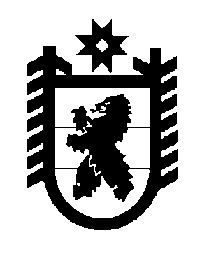 Российская Федерация Республика Карелия    ПРАВИТЕЛЬСТВО РЕСПУБЛИКИ КАРЕЛИЯРАСПОРЯЖЕНИЕот 21 сентября 2018 года № 605р-Пг. Петрозаводск 1. Внести в Адресную инвестиционную программу Республики Карелия на 2018 год и на плановый период 2019 и 2020 годов, утвержденную распоряжением Правительства Республики Карелия 
от 25 января 2018 года № 40р-П (Собрание законодательства Республики Карелия, 2018, № 1, ст. 113, 114; № 3, ст. 560, 607; № 4, ст. 851), 
с изменениями, внесенными распоряжениями Правительства Республики Карелия от 29 мая 2018 года № 376р-П, от 3 июля 2018 года № 440р-П,  
от 17 августа 2018 года № 539р-П, от 21 сентября 2018 года № 603р-П, 
изменение, изложив ее в следующей редакции согласно приложению к настоящему распоряжению.2. Настоящее распоряжение вступает в силу с 15 ноября 2018 года.
           Глава Республики Карелия                                                              А.О. Парфенчиков